	Ginebra, 14 de noviembre de 2013Muy Señora mía/Muy Señor mío:1	Me complace informarle que, por amable invitación de Tunisie Telecom (Túnez), la UIT está organizando un taller sobre "Innovaciones de TIC en las economías emergentes", que tendrá lugar en Le Palace Hotel el día 28 de enero de 2014. El taller irá seguido por la 7ª reunión del FG Innovation los días 29 y 30 de enero en el mismo lugar, y Tunisie Telecom actuará también como anfitriona. El taller comenzará a las 09.30 horas del primer día. La inscripción de los participantes comenzará a las 08.30 horas.2	El taller se celebrará únicamente en inglés.3	La participación está abierta a los Estados Miembros, a los Miembros de Sector, a los Asociados y a las Instituciones Académicas de la UIT, y a cualquier persona de un país que sea miembro de la UIT y desee contribuir a los trabajos. Esto incluye a las personas que también sean miembros de organizaciones nacionales, regionales e internacionales. La participación en el taller es gratuita.4	El objetivo de este taller es mostrar las innovaciones de TIC que están teniendo lugar en la región y presentar el trabajo del Grupo Temático sobre reducción de la brecha: de la innovación a la normalización, a fin de mejorar la participación de la región en la labor del Grupo Temático. 5	El proyecto de programa de trabajo del taller, las presentaciones y la información pertinente se pondrán a disposición en el sitio web del UIT-T en la siguiente URL: http://www.itu.int/en/ITU-T/Workshops-and-Seminars/ict/201401/Pages/default.aspx. Dicho sitio web se actualizará a medida que se disponga de información nueva o modificada. 6	Puede encontrarse información general sobre el alojamiento en hoteles, transporte, visado y requisitos sanitarios en el sitio web del UIT-T en la dirección http://www.itu.int/en/ITU-T/Workshops-and-Seminars/ict/201401/Pages/default.aspx.7	Becas: lamentablemente, debido a las restricciones presupuestarias, no se concederán becas para este taller. 8	Para que la TSB pueda tomar las disposiciones necesarias sobre la organización del taller, le agradecería que se inscribiese a la mayor brevedad posible a través del formulario en línea disponible en el sitio web del UIT-T (http://www.itu.int/en/ITU-T/Workshops-and-Seminars/ict/201401/Pages/default.aspx.), y a más tardar el 20 de enero de 2014. Le ruego que tenga presente que la preinscripción de los participantes en los talleres se lleva a cabo exclusivamente en línea.9	Le recordamos que los ciudadanos procedentes de ciertos países necesitan visado para entrar y permanecer en Túnez. Ese visado debe solicitarse en la oficina (embajada o consulado) que representa a Túnez en su país o, en su defecto, en la más próxima a su país de partida. Los participantes que requieran una carta de invitación para facilitar la obtención de su visado de entrada tienen que completar el Formulario para la obtención del visado (Visa Support Form) que figura en el Apéndice III del documento titulado "Información general" en el sitio web del UIT-T: http://www.itu.int/en/ITU-T/Workshops-and-Seminars/ict/201401/Pages/default.aspx. El formulario debidamente cumplimentado debe remitirse a la persona de contacto del anfitrión local: Sr. Mohsen Nahdi, Tunisie Telecom; (Correo-e: Mohsen.Nahdi@tunisietelecom.tn;
Tel.: +216 70 30 28 62 o +216 98 22 02 03; Fax: +216 71 90 11 21) lo antes posible, y en cualquier caso el 13 de enero de 2014 a más tardar. Rogamos tenga presente que la aprobación del visado puede llevar tiempo, por lo que le rogamos que solicite su carta de invitación lo antes posible.Con este motivo, lo saluda atentamente.Malcolm Johnson
Director de la Oficina de Normalización
de las TelecomunicacionesOficina de Normalización
de las Telecomunicaciones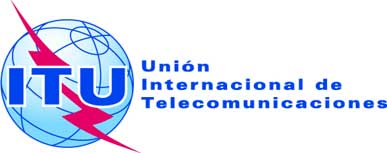 Ref.:Tel.:
Fax:Circular TSB 65TSB Workshops/A.N.+41 22 730 5591
+41 22 730 5853-	A las Administraciones de los Estados Miembros de la Unión;-	A los Miembros del Sector UIT-T;-	A los Asociados del UIT-T;-	A las Instituciones Académicas del UIT-TCorreo-e:tsbworkshops@itu.int Copia:-	A los Presidentes y Vicepresidentes de las Comisiones de Estudio del UIT-T;-	Al Director de la Oficina de Desarrollo de las Telecomunicaciones -	Al Director de la Oficina de Radiocomunicaciones;-	Al Director de la Oficina Regional de la UIT en El Cairo -	A la Misión Permanente de Túnez en GinebraAsunto:Taller de la UIT sobre "Innovaciones de TIC en las economías emergentes" – Túnez (Túnez), 28 de enero de 2014 